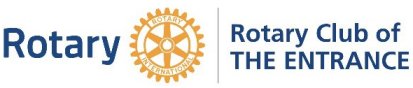 President: Clive Dunlop 2020-21     PO  Box  8173  TUMBI  UMBI   NSW   2261                Sec : John Bennettwww.rotarytheentrance.org.au 37th Annual  COMMUNITY RAFFLE  2020-21IMPORTANT INFORMATIONTickets will be distributed on Tuesday 26th September 2020 at foyer of Mingara between 12 noon and 6:00 pm.Tickets not picked up at Mingara  on 26th September 2020 ,  can be picked up at Robin Hearder and Judi Archer’s residence at Unit 51 Kiah Lodge, 15 Anne Findlay Place, Bateau Bay 2261 by ringing on 4333 8087 or 0404 160 548 to arrange a suitable time to pick up.Take only the number of tickets you think you can sell.  Extra tickets will be 	available later if needed.First prize is $3000 Cash.  All five prizes are printed on the tickets.Tickets are strictly $2 each. (NO discounts such as 3 for $5).Tickets are stapled in books of 10 not 25 as in previous years.Last day of ticket sales: Monday 9th February 2019.Ticket butts (folded, separated and loosely bagged) and all unsold tickets must be returned to Robin Hearder by Saturday 9th February 2021 before 1pm.Ring Robin on 4333 8087 or 0404 160 548 to arrange a suitable time to Drop off.Before the 10th February, 2021, an amount equal to the value of all tickets sold by your organisation must be deposited into the following account. “Rotary Club of The Entrance” BSB 062 606 Acc No.00800896_________________________________________________________________________________LEGAL REQUIREMENTS OF THE CHARITIES ACTYou are reminded of The Charities Act requirements that Records must be kept of:•       All raffle tickets received and or issued, including records of the ticket numbers and who received them.	•	 ALL unsold tickets, and butts of ALL sold tickets must be recovered and returned._________________________________________________________________________________OTHER INFORMATIONThe drawing of the raffle will take place at a meeting of The Rotary Club of The Entrance Inc. on Tuesday 23rd February 2019 at Mingara Recreation Club at 7.30 pm.Representatives of the participating organizations are invited to witness the drawing.You are welcome to attend the Rotary meeting at 6.00pm for 6.30pm. If you wish to have dinner with members, please order & pay at Fortune Cookie Noodle Bar. Meals will be delivered at 7.00 pm. to the room. Please indicate your attendance when returning tickets for seating purposes. On or about the 26th February, an amount equal to the total funds raised by your organisation this year will be deposited into the bank account nominated on your entry form.To cover the costs of printing the tickets for the raffle, members of The Rotary Club of The Entrance will also be selling tickets._________________________________________________________________________________CONTACTSOrganizers ; Robin Hearder 0404 160 548 / 4333 8087: or	David Waterhouse 0450 068 887 / 4388 1749                                                                                           With best wishes for a worthwhile result,                                                                               Robin Hearder                                                                                                              (Coordinator)